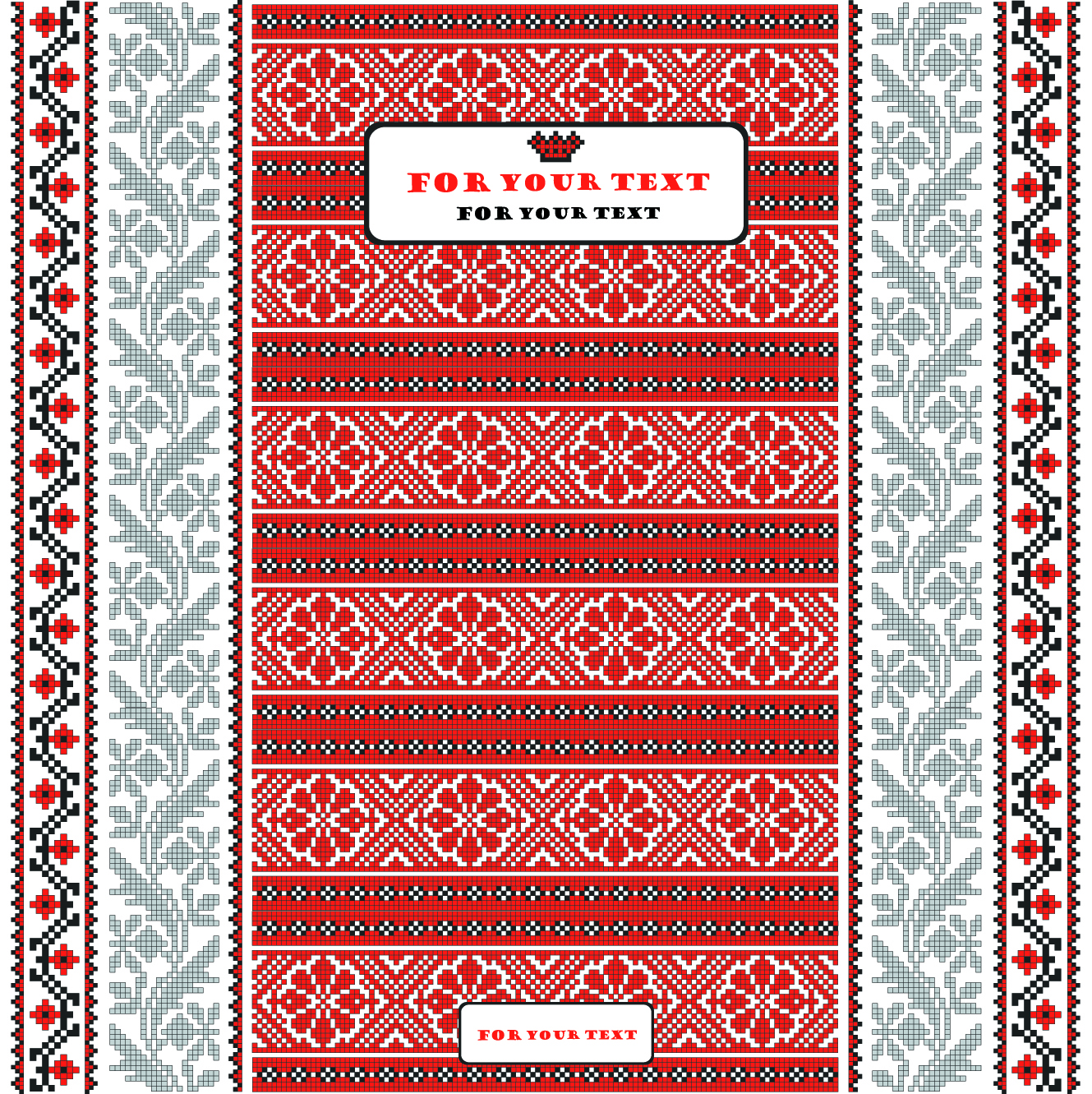 Тема досвіду«Формування національної свідомості, громадянської позиції, патріотичних почуттів як основа соціалізації особистості»Автор Планчак Жанна Михайлівна, вчитель історії, класний керівник 6-Б класуСфера застосуванняВиховний процесАктуальністьПроцес державотворення, національно-культурне відродження в Україні вимагають нового  бачення громадянського виховання учнівської молоді. В концептуальних  засадах Державної  програми «Основні орієнтири виховання учнів 1-11 класів  загальноосвітніх навчальних закладів України» зазначено: «Мета сучасного освітнього процесу – не тільки сформувати необхідні компетенції, надати ґрунтовні знання з різних предметів, а й   формувати громадянина, патріота; інтелектуально розвинену, духовно і морально зрілу особистість, готову протистояти викликам глобалізації  життя» .Наукові концепції та теоріїКонцепція національно-патріотичного виховання дітей та молоді.Стратегія національно-патріотичного виховання дітей та молоді на 2016—2020 роки.Основна ідеяВиховання молодої людини, патріота України, соціально-активної особистості, готової будувати незалежну, соборну, демократичну, правову державу, громадянина, який має чітко виражену громадянську позицію, національну гідність, здатного  знати і цивілізовано відстоювати свої громадянські права та виконувати свої обов'язки, сприяти громадянському миру та злагоді в суспільстві, бути  конкурентоспроможним, успішно самореалізуватися  в соціумі як громадянин, сім'янин, професіонал, носій української національної культури.Технологія реалізації ідеїУ своїй роботі  використовую інтерактивні  технології, які передбачають  моделювання життєвих ситуацій, спільне вирішення проблеми на основі обліку обставин та відповідної ситуації. Серед них:технологія виховання духовної культури школяра;технологія інтегрованого виховання;технологія розвивального виховання;технологія виховання успішної особистості;технологія роботи вчителя-вихователя з однією дитиною;технології  супроводу дитини та «Педагогічна підтримка»;технологія виховання рольовими іграми;технологія виховання та розвитку дітей за інтересами  Форми, методи, прийоми, засобиУ використанні методів виховання не може бути конкретних рецептів, а використовується система методів. Вибір конкретних методів  узгоджується із завданнями і змістом виховного заходу, конкретними умовами, в яких здійснюється виховний вплив, він має відповідати індивідуальним та віковим особливостям учнів, враховувати особливості учнівського колективу.В своїй практичній діяльності використовую такі методи виховання: методи формування свідомості; методи формування суспільної поведінки; методи стимулювання діяльності та корекції  поведінки; метод самовиховання.Основними засобами реалізації методу формування свідомості індивіда є: лекції, розповіді, бесіди, диспути, конференції, приклади. У своїй  діяльності практикую  бесіди на різноманітну тематику: «Дотримуйся режиму дня», «Чи знаєте ви свою державу?», «Наслідки згубних звичок.», «Не має прав без обов'язків», «Який Я?», «Яким Я хочу бути?»Методи і прийоми формування  суспільної поведінкиГоловним завданням у процесі формування особистості є досягнення єдності свідомості і поведінки. Основними засобами реалізації є: педагогічна вимога,  привчання, вправи, доручення.Моделювалюю виховні ситуації: «Як уникнути конфліктів»; учні виконували вправи, які формують навички до праці (трудові десанти по прибиранню та озелененні шкільної території, спеціальні вправи, які формують гуманні якості людини – це участь у волонтерській діяльності: акції?Методи стимулювання діяльності та корекції поведінки.Основні засоби реалізації: гра, змагання, заохочення і покарання, які здійснюють функцію стимулювання і коректування діяльності і вчинків особистості. Практикую проведення:рухливих ігор;спортивних естафет;«хвилинки радості» між заняттямиМетоди самовиховання. Основні засоби реалізації  самопізнання, самооцінювання, саморегуляція. Практикую проведення діагностики для визначення рівня адаптації учнів у школі «Ви і ваші вчителі».Активно застосовую сучасні форми і методи роботи: інформаційно-масові (дискусії, диспути, вікторини,  інформаційні вітальні, конференції, інтелектуальні ігри, подорожі до джерел рідної культури, історії, держави і права, «жива газета»); рольова гра «Права дітей», диспут «бійтеся байдужих»;діяльнісно-практичні групові (екскурсії: «по лінії Арпада», «Дерев'яні храми Березнянщини», Ужгородський краєзнавчий музей, ярмарки, народні ігри («Готуємося до Різдва. Вивчення колядок, щедрівок»), огляди  агідбригад,  конкурси, тренінги;інтерактивні (звіти класних об’єднань, КВК, фестивалі, звіти гуртків); діалогічні (рольові ігри, бесіди, ринги, міжрольове спілкування, дискусії, диспути);індивідуальні (доручення, творчі завдання тощо);наочні (презентації, виставки дитячої творчості, книжкові виставки, стінгазети, тематичні стенди, відеоролик, шкільний музей).Результат застосуванняутвердження почуття патріотизму та національної самосвідомості молоді, поглиблення процесу формування основ гуманістичного світогляду; пріоритетності високих моральних, культурних, національних та загально-людських цінностей, що сприятиме зміцненню духовної, моральної єдності суспільства;формування у молоді характерних рис патріота: активна підтримка і розвиток Української державності, дотримання Конституції України;дбайливе ставлення до національних багатств, рідної природи, готовність до захисту Батьківщини, пошана до історичної пам'яті, любові до рідної культури, мови, національних свят і традицій, збереження та зміцнення власного здоров'я;Критерії ефективності Використання сучасних форм і методів патріотичного виховання дозволило значно розширити формування когнітивного компоненту патріотичної вихованості учнів: знань про свій родовід, усвідомлення себе членом сім’ї, родини, учнем, жителем свого міста (села); знань про мову, традиції, культуру українського народу, свій етнос; значно вплинуло на формування емоційно-ціннісного компоненту – любові до батьків, своєї родини, Батьківщини, відчуття гордості за неї, свій рід; терпиме ставлення до представників інших національностей, шанобливе ставлення до їх релігій, культури, традицій; сприяло формуванню діяльнісно-поведінкового компоненту патріотичної вихованості учнів класу. Участь у громадській діяльності з метою зробити свій внесок у допомогу воїнам АТОНаукові джерелаБех І.Д. Виховання особистості: Сходження до духовності / Іван Дмитрович Бех. - К.: Либідь, 2006.Власова Н. Ф. Концептуальні ідеї патріотичного виховання в системі освіти./ Електронний збірник наукових праць Запорізької обласної академії післядипломної педагогічної освіти, Випуск №4: Загальна, педагогічна та вікова психологія. //[ Електронний ресурс]. - Режим доступу: http://ocpvm.org.ua/wp-content/uploads/2013/10/konfer_2011.pdfДербеньова А.Г. Педагогічна діагностика у класному керівництві. – Х.: Вид.група "Основа", 2007 Кацинська Л.Л. Виховний процес у сучасній школі. – Рівне, 1997Ситник Г. Технології превентивного виховання школярів. – Рівне, 1998Сухомлинський В.О. Як виховати справжню людину // Вибр. тв.: В 5- ти т. – К., 1976.Висновки Отже, впровадження у виховний процес моделі національно-патріотичного спрямування забезпечить виховання  у молодого покоління розвинутої національно-патріотичної свідомості, почуття вірності, любові до Батьківщини; відновлення історичної пам'яті , зацікавленість молоді щодо служби у Збройних силах України.